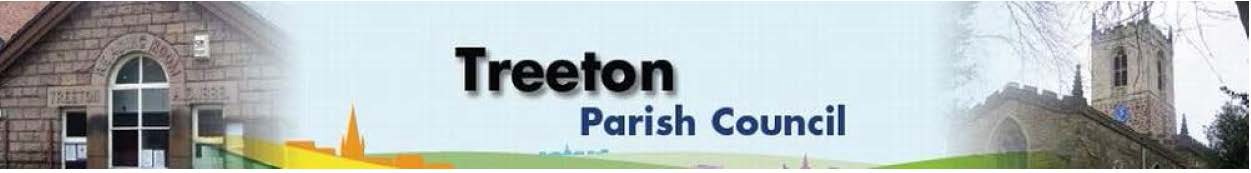 Clerk to the Council – Mrs J James, 14 Wharncliffe Close, Hoyland, BARNSLEY S74 0HP. Telephone 01226 745910 Email: treetonpc@aol.comWebsite: www.treetonparishcouncil.gov.uk18th January 2023To:  The Chairman and Members of the Treeton Parish Council.Dear Parish Councillors,You are requested to attend the next Parish Council Meeting at 6.30pm on Monday 30th January 2023 and to be held in the meeting room in the Baptist Church, Station RoadBelow the agenda for the meeting and attached relevant papers. A list of accounts for payment will be emailed with the Clerks report and updated verbally at the Parish Council meeting as necessary.Yours sincerelyJames.Clerk to the Council.MEETING OF THE PARISH COUNCIL 30th JANUARY 2023AGENDAApologies and to resolve to accept any reasons for absence.Public Question Time (Maximum 15 minutes.).Declaration of Interest (Councillors must declare any interest they have in agenda items)Approve minutes of the meeting held on 12th December 2022 (attached)Matters arising not elsewhere on the agenda.Co-option to 2 vacancies on the Parish Council Wood Lane Mine wheel – to comment on Jones Homes proposals to address the location, orientation and presentation of the mine wheel and memorial stone. (Plans to follow)Clerk’s report & correspondenceBorough Councillors ReportWar Memorial - Project for restoration – update from Cllr Parker-FoersOff-site container for storage of PC equipment – Cllr Baum DixonVolunteer Recognition Scheme (attached)– Cllr Baum DixonDecision to Create an Events Working Group or Committee (attached)- Cllr Baum DixonPlanning & Review of progress on projects through 2023 (attached)Update on proposals to remedy drainage on the Cowfield – Cllr AdairComments on Christmas activities supported/delivered by the Parish Council and future proposals for Christmas lights on lamp posts (attached)Standing items:Reading RoomParish Councillor, Housing & PCSO SurgeriesProposals for refurbishment – update from Cllrs Adair/Beckett/ClerkAllotments Burial GroundLand for Extension – update from ClerkSchedule of Repair & Maintenance - update from Cllr Parker-Foers/ClerkRecreation Ground and Play areasEnvironmentPlanning Applications – to receive and comment.Report from Representatives on external bodies:RMBC/Parish Council’s Liaison Committee - Cllrs Adair/Baum-DixonYLCA Branch Representatives - Cllr AdairBanks Group – Penny Hill Wind Farm – Cllr AdairTreeton Youth Club – Increase in fees & general update. Cllr Adair/ClerkCommunity Centre & Playing Fields Memorial Cttee Cllrs Adair/Baum-DixonCommunity Centre Update– Cllr AdairChairman's Review.Finance & General Purposes.Budget Monitoring (attached)Approval of accounts for paymentAny other urgent businessDate of next meeting – Monday 27th March 2023C:\Work\Julie\Minutes & agenda\2023\Jan 30 2023\Request to attend & agenda 30th Jan 2023 PC meeting.docx